О внесении изменений в постановление администрации Чепкас-Никольского сельского поселения от 14 ноября 2017 года № 42 «Об утверждении административного регламента администрации  Чепкас-Никольского  сельского поселения Шемуршинского района Чувашской Республики исполнения муниципальной функции «Осуществление муниципального контроля за сохранностью автомобильных дорог местного значения в границах  Чепкас-Никольского сельского поселения Шемуршинского района Чувашской Республики»             В целях приведения нормативно-правовых актов администрации  Чепкас-Никольского сельского поселения Шемуршинского района Чувашской Республики в соответствие с действующим законодательством Российской Федерации и на основании протеста прокуратуры Шемуршинского района Чувашской Республики от 25.06.2018 г. № 03-01-2018 Чепкас-Никольское сельское поселение Шемуршинского района Чувашской Республики постановляет:           Внести в постановление администрации Чепкас-Никольского сельского поселения от 14.11.2017 года  № 42  «Об утверждении административного регламента администрации  Чепкас-Никольского сельского поселения Шемуршинского района Чувашской Республики исполнения муниципальной функции «Осуществление муниципального контроля за сохранностью автомобильных дорог местного значения в границах  Чепкас-Никольского сельского поселения Шемуршинского района Чувашской Республики»  (с изменениями,  внесенными постановлением администрации Чепкас-Никольского сельского поселения от 02.03.2018 года № 5)   далее – Регламент,  следующие изменения:Подпункт  в)   части 2 пункта  3.3.8  Регламента признать утратившим силу.Настоящее постановление вступает в силу после его официального опубликования. Глава Чепкас-Никольскогосельского поселения                                                                                    Л.Н. Петрова                                                                                                      О внесении изменений в постановление администрации Чепкас -Никольского сельского поселения Шемуршинского района № 14/1 от 16.05.2017 года «О создании комиссии по предупреждению и ликвидации чрезвычайных ситуаций и обеспечению пожарной безопасностиВывести из состава  членов комиссии   созданного постановлением администрации  Чепкас -Никольского сельского поселения № 14/1 от 16 мая 2017  года, Тихонову Галину Васильевну – директора ЦКД Чепкас-Никольского сельского поселения  и ввести   Андриянову Альбину Владимировну - директора ЦКД Чепкас-Никольского сельского поселения.Контроль за выполнением настоящего постановления  возлагаю  на  себя.Глава  Чепкас-Никольского   сельскогопоселения	                                                                                                Л.Н.Петрова                                                        ВЕСТИ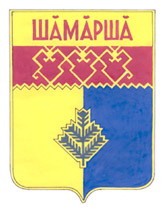 Чепкас-Никольскогосельского поселенияГазета органов местного самоуправления  Чепкас -  Никольского сельского поселенияИздается с 2 апреля .ЧЁВАШ РЕСПУБЛИКИШЁМЁРШЁ РАЙОН,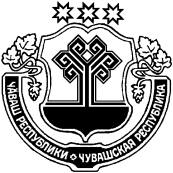 ЧУВАШСКАЯ РЕСПУБЛИКА ШЕМУРШИНСКИЙ РАЙОН  АНАТ ЧАТКАСЯЛ ПОСЕЛЕНИЙ,НАДМИНИСТРАЦИЙ,ЙЫШЁНУ____________ № _____Анат Чаткас ял.АДМИНИСТРАЦИЯЧЕПКАС-НИКОЛЬСКОГО СЕЛЬСКОГО ПОСЕЛЕНИЯ ПОСТАНОВЛЕНИЕ«29» июня 2018 г. №28село Чепкас-НикольскоеЧЁВАШ РЕСПУБЛИКИШЁМЁРШЁ РАЙОН, ЧУВАШСКАЯ РЕСПУБЛИКА ШЕМУРШИНСКИЙ РАЙОН  АНАт-ЧАТКАСЯЛ ПОСЕЛЕНИЙ,Н АДМИНИСТРАЦИЙ, ЙЫШЁНУ 29      06     2018     № 29Анат-Чаткас ял.АДМИНИСТРАЦИЯ ЧЕПКАС-НИКОЛЬСКОГО СЕЛЬСКОГО ПОСЕЛЕНИЯ ПОСТАНОВЛЕНИЕ    29      06     2018     № 29село Чепкас-НикольскоеУчредитель: администрация Чепкас-Никольского сельского поселения Шемуршинского района  Чувашской РеспубликиАдрес:429173, Чувашская Республика,с.Чепкас-Никольское,ул.Чапаева, д.24. Электронная версия на сайте администрации Чепкас-Никольского сельского поселения: htt://qov.cap.ru/main.asp govid=504Главный редактор   М.Н.Мартынова Распространяется на территории Чепкас -Никольского сельского поселения.БЕСПЛАТНО.Тираж 10  экз.